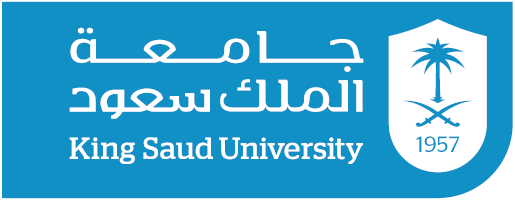 Department of Civil EngineeringCollege of Engineering King Saud UniversityDepartment of Civil EngineeringCollege of Engineering King Saud UniversityCE 496     Graduation Project - 1CE 496     Graduation Project - 1Credit and Contact hours2 / 2 (Lectures), 0 (Tutorials), 0 (Laboratory)Instructors-CoordinatorsProf. A. Al-Suhaibani (2A43/2), Prof. Shehab Mourad (2A38), Prof M. Iqbal Khan (2A83)Textbook(s) and Other Required MaterialCodes, Text Books, Published Research Papers and Design Manuals relevant to the assigned Project Topic.SPECIFIC COURSE INFORMATIONSPECIFIC COURSE INFORMATIONCourse DescriptionThis is the first phase of the capstone design project that is a continual project over two semesters, and involves number of students working as one team tackling different aspects of the civil engineering works.  This phase introduces knowledge of ethical responsibilities, public policies, administration, leadership, and contemporary issues related to Civil Engineering practice. It also includes project selection, data collection, identification of real-life constraints (e.g. economy, environmental, global, and contemporary issues), generation of possible design alternatives considering client needs, selection of the preferred alternative, and preparation of a work plan for implementing and completing the project.  All work conducted during the semester must be compiled in a final report and orally presented to the examining committee.Prerequisites or Co-requisitesAll Engineering General Courses, All Civil Engineering Core CoursesRequired, Elective, or Selected ElectiveRequired for a BSCE degreeSPECIFIC GOALS FOR THE COURSESPECIFIC GOALS FOR THE COURSECourse Learning OutcomesStudents completing this course successfully will be able toCLO 1 - Recognize the professional and ethical responsibility, key concepts used in management, business, public policy, public administration, leadership principles and licensureCLO 2 - Identify the problem based on realistic needs and operation constraintsCLO 3 - Acquire the related background information, data, knowledge and experiences from credible sourcesCLO 4 - Formulate the problem, covering  methodology of integrating knowledge drawn from previous courses and information and address the realistic constraintsCLO 5 - Generate design alternatives, set methods for their evaluation (covering the design viability and evaluation criteria), and select the preferred alternativeCLO 6 - Develop an effective plan for the project using planning techniques to ensure proper project timing and budgeting CLO 7 - Work effectively as a member of the project teamCLO 8 - Prepare the project report and present the results orallyStudent OutcomesSO 1 - An ability to apply knowledge of mathematics, science, and engineeringSO 3 - An ability to design a system, component, or process to meet desired needs with realistic constraints such as economic, environmental, social, ethical, health and safety, and sustainabilitySO 4 - An ability to function on multi-disciplinary teams SO 5 - An ability to identify, formulate, and solve engineering problems including the ability to evaluate and synthesize information and develop alternative solutionsSO 6 - An understanding of professional and ethical responsibility SO 7 - An ability to articulate professional ideas clearly and prepare written materials, graphical communications and make oral presentationsSO 11 - An ability to use the techniques, skills and modern engineering tools necessary to civil engineering practiceSO 12 - An ability to understand and explain the key concepts used in management, business, public policy, public administration, leadership principles, and licensureTopics CoveredIn this course, the student is introduced to knowledge of professional and ethical responsibilities, public policies, administration, leadership, and contemporary issues related to Civil Engineering practice. The student tasks, also, include project selection, data collection, identification of real-life constraints (e.g. economy, environmental, global, and contemporary issues), generation of possible design alternatives considering client needs, and preparation of a work plan for implementing and completing the project.  All work conducted during the semester must be compiled in a final reportGrading SystemSupervisor: 								40%Based on Student’s Semester Work(Motivation, Progress, Participation and Overall performance)(Final Report (Report Organization and Main Body)Examination Committee:						60%Mid-Term- 20%, Final – 40%)Presentation Evaluation (Style, Organization, Technical Content and Presentation Skills and Student’s competency)Report Evaluation (Report Organization, Writing Quality, Main Body of the Report, Design Methodology, Results and Discussions, Capstone Aspect, Terminal Sections) Proposal/First lecture attendance (5%)